УКРАЇНАЧЕРНІВЕЦЬКА ОБЛАСНА ДЕРЖАВНА АДМІНІСТРАЦІЯЧЕРНІВЕЦЬКА ОБЛАСНА ВІЙСЬКОВА АДМІНІСТРАЦІЯДЕПАРТАМЕНТ ОСВІТИ І НАУКИвул. М. Грушевського, 1, м. Чернівці, 58002, тел. (0372) 55-29-66, факс 57-32-84,Е-mail: doncv@ukr.net   Код ЄДРПОУ 3930133731.03.2023 № 01-34/722                        На № ____________від _____________Керівникам органів управління у сфері освіти територіальних громадКерівникам закладів освіти обласного підпорядкуванняКерівникам закладів професійної (професійно-технічної), фахової передвищої та вищої освітиВідповідно до листа ДНУ «Інститут модернізації змісту освіти» від 30.03.2023 № 21/08-482 Департамент освіти і науки обласної державної адміністрації (обласної військової адміністрації) інформує, що 06 квітня 2023 року в онлайн режимі відбудеться Всеукраїнський вебінар на тему: «Інновації в фізичній культурі НУШ від JuniorS».Організаторами вебінару є Державна наукова установа «Інститут модернізації змісту освіти», Комітет з фізичного виховання та спорту МОН України, ГО «ДжуніорС», ГО «Ukraine Active».Для участі у вебінарі необхідно зареєструватися за покликанням: https://forms.gle/2FmoCdoPgdEyD4ke9 До участі запрошуються представники органів управління освітою, центрів професійного розвитку педагогічних працівників, керівники і вчителі закладів загальної середньої, позашкільної, професійної (професійно-технічної), фахової передвищої освіти, викладачі закладів вищої освіти, науковці, аспіранти.Участь безоплатна. Початок: 06 квітня о 14:00. У межах проведення семінару відбудеться підвищення кваліфікації педагогічних працівників із можливістю отримання сертифікатів на 3 години/0,1 ЄКТС; 6 годин/0,2 ЄКТС.Під час вебінару ви ознайомитеся із спікерами та їх виступами, а саме: - Андрій Боляк, заступник голови Комітету фізичного виховання та спорту МОН України та Галина Коломоєць, начальник відділу науково-методичного забезпечення підвищення якості освіти ДНУ «Інститут модернізації змісту освіти» «Інновації в фізичній культурі НУШ від JuniorS»;- - Микола Ніга, вчитель вищої категорії, вчитель-методист Чернівецької загальноосвітньої школи І-ІІІ ступенів № 25: «Особливості планування освітнього процесу в НУШ»; - Дмитро Калашник, вчитель фізичної культури навчально-виховного комплексу «Загальноосвітня школа І-ІІІ ступенів № 7 – ДНЗ» Добропільської міської ради Донецької області: «Сучасні погляди на роль фізичного виховання у НУШ через призму роботи в ДжуніорС та вплив на формування здорового способу життя»; - Надія Гапонова, вчитель фізичної культури Миколаївського ліцею №28 Миколаївської міської ради: " Інтерактивні вправи , цікаві форми та методи під час онлайн уроку фізичної культури"; - Юлія Жакун, вчитель фізичної культури Залузького ліцею з початковою школою та гімназією Дубровицької міської ради Рівненська область: «Сучасні підходи щодо модернізації уроків фізичної культури в умовах сільської школи»; - Ірина Євченко, вчитель фізичної культури Черкаської загальноосвітньої школи № 2, голова федерації з чирлідингу Черкаської області: «Впровадження та роль груп підтримки в учнівських лігах»; - Марія Павлічук, виконавчий директор ГО «Рух Олександра Педана «ДжуніорС»: оголошення прийому заявок третьої хвилі в проєкт «Школа JuniorS» та урочисте вручення відзнак «Школа JuniorS» закладам освіти, що долучилися до проєкту JuniorS щодо впровадження нової програми фізичної культури у 5-6 класах. Довідки за телефонами: 067-756-65-52 – Боляк Андрій Анатолійович, 097-842-32-67 – Галина Анатоліївна Коломоєць. Просимо проінформувати заклади освіти про можливість участі у вебінарі.Заступник директора Департаменту – начальник у правління освіти, наукита цифрової трансформації                                                      Оксана ГРИНЮКЮлія Дячук, 55 18 16Наталія Куриш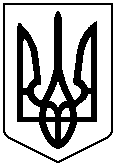 